What’s For Dinner: Ham and Swiss Cheese Potato Bake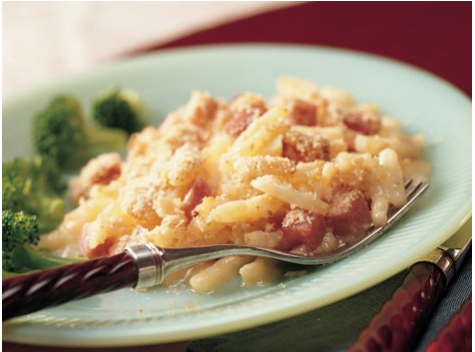 Shopping List:AMOUNTITEM1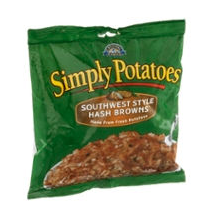 package hash brown potatoes 1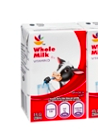 box (8 oz.) milk1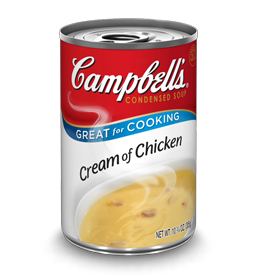 can Cream of Chicken soup1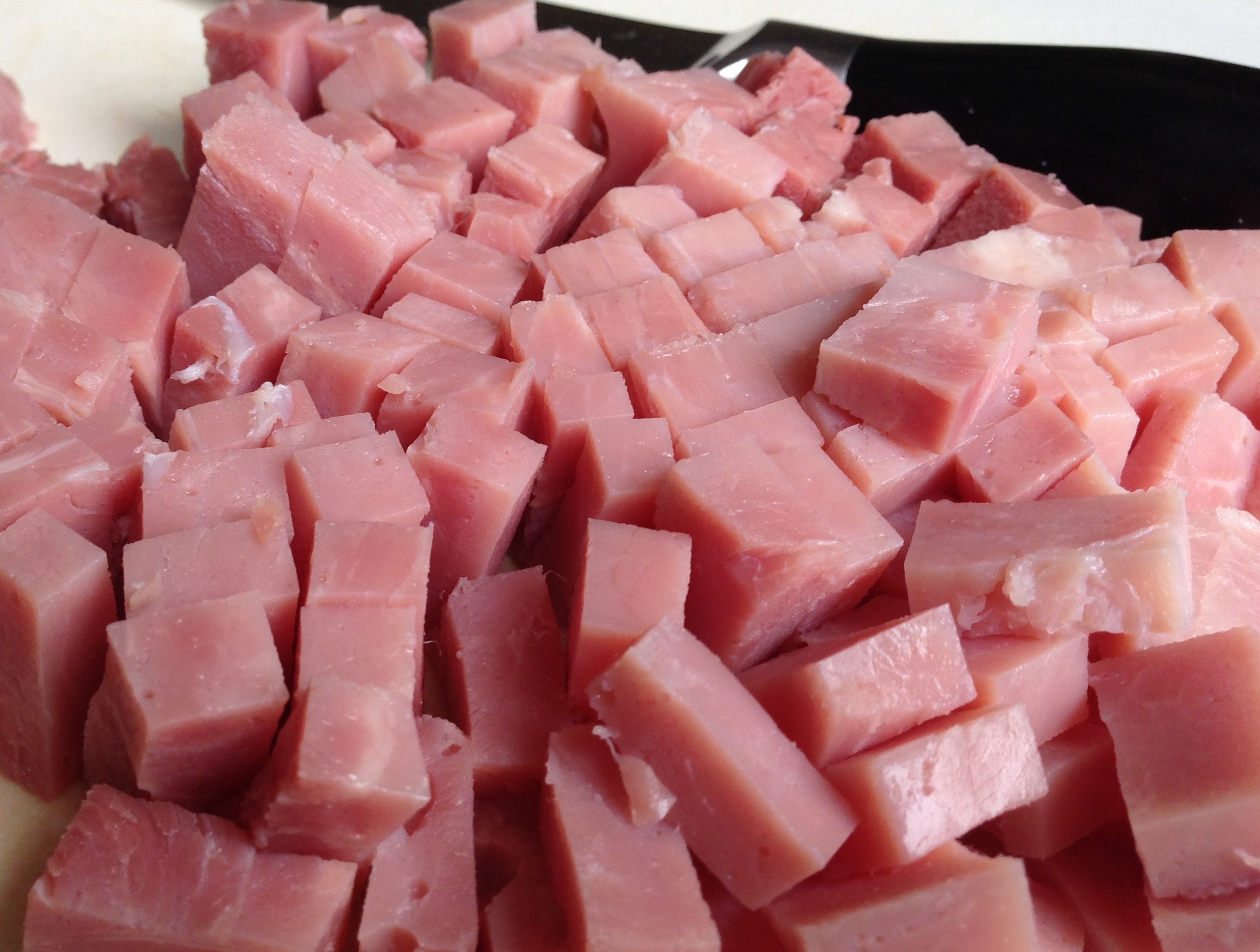 package cubed ham1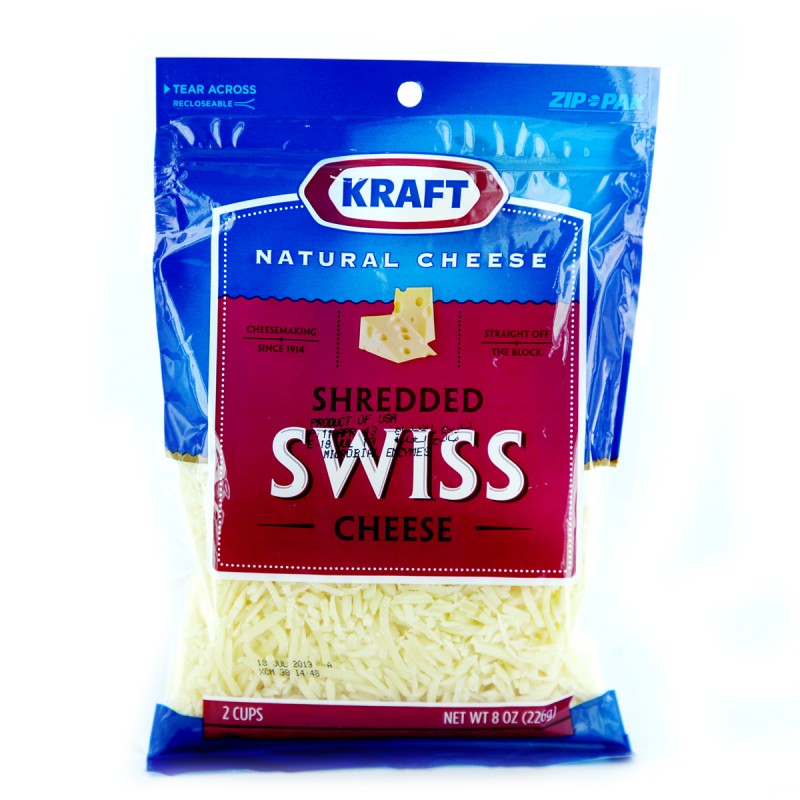 8 oz. package swiss cheese1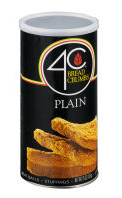 1 cup bread crumbs1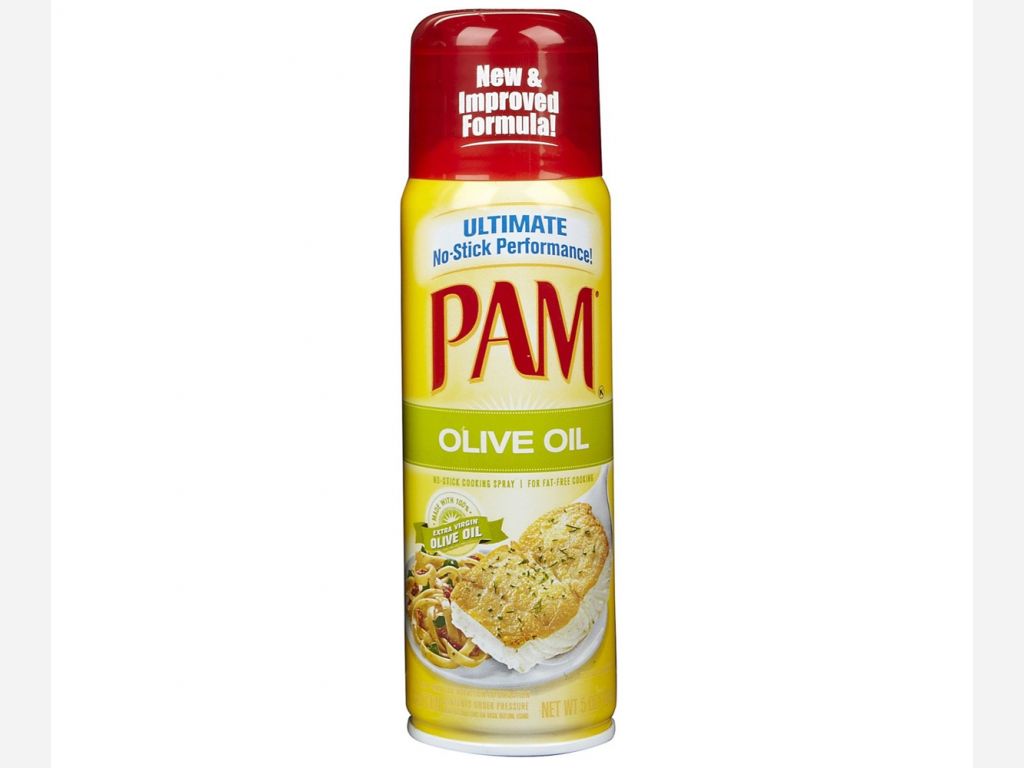 1 can spray oil 